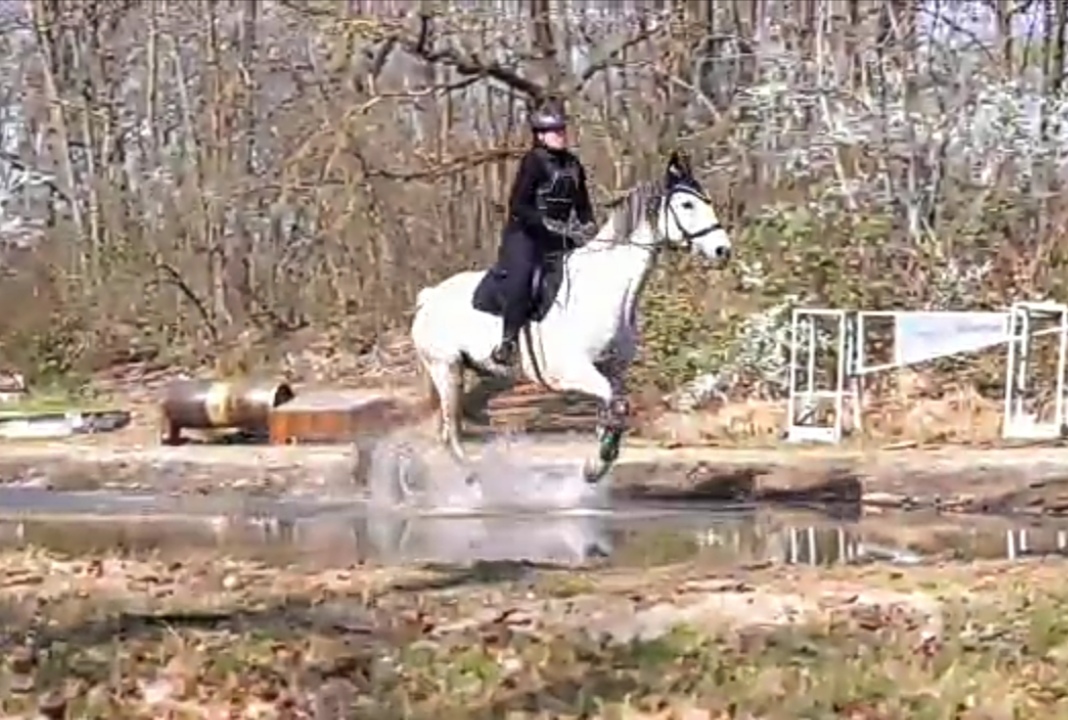 20 April 2022 Training Geländespringen mit Jürgen AllgöwerHier die Gelegenheit sich für das Turnier am 30.4./ 01.05.2022  vorzubereitenTrainingsnachmittag mit dem Parcourbauer selbst.Geritten wird in 4er Gruppen/ 1 Stunde.Kosten:    40 € für Vereinsmitglieder                         30% Ermäßigung für Mitglieder bis 21 Jahre                 50 € für NichtmitgliederBitte meldet euch mit eurem Leistungsstand an dann könne wir uns gut vorbereiten.Parkmöglichkeit ist ausreichend vorhanden auf dem Fahrplatz. Bei Fragen meldet euch gerne bei mir